CURRICULUM VITAE    اللقب :     وصيف خالد                   Nom:    Oucif Khaled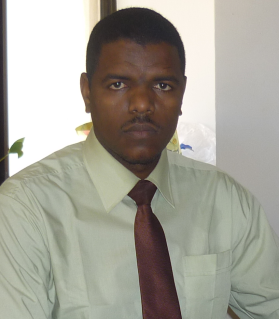     لاسم:   محمد الطيب                 Prénom: Mohammed Tayeb     Adresse: cité El Amel REGUIBA W. EL OUED 39430                 Tel.: 032-27-39-22                 Por.: 06-68-07-74-52                 Fax.: 032-27-21-37                 E-mail:  oucif100@yahoo.fr                                    mehammed-oucifkhaled@univ-eloued.dz        ETAT CIVILSituation familiale: Marier Nationalité: AlgérienneDate et lieu de naissance: 24/06/1975 à Réguiba.TITRES ET DIPLOMESBac. Math. Obtenu en Juin 1993.D.E.U.A. en chimie industrielle option Analyse obtenu de l'université de M'Sila en Juin 1996.Ingéniorat d'état en chimie option chimie obtenu de l'université de M'Sila en Juin 1999.Magister en chimie option spectrochimie obtenu du C. U. d' O. M. El Bouagui en Janvier 2003Entraîneur de développement humain, Académie internationale arabe pour la formation et le développement, Mars2016MEMOIRES DE FIN D'ETUDEAnalyse et les étapes du raffinage du sucre rapport de stage E.N.A. Sucre Guelma. Soutenue le: 16/06/1996Evaluation  de la qualité d'eau du barrage de Ain-Zada recherche sur les causes de goût et d'odeur. Soutenue le: 26/06/1999Caractérisation des oxyde d' InP par XPS et Ellipsometrie spectroscopique. Soutenue le 15/01/2003.COMMUNICATIONS NATIONALES 1er Conférence national Rayonnement- Matière (CNRM1) 19et20 janvier 2003 à Tébessa: xps et spectro-ellipsometrie combinés pour la caractérisation de l'oxyde anodique obtenue sur le Phosphore d'Indium.1er journée d'étude sur la chimie appliquée et technologie des matériaux 30juin2003 à O. El Bouagui: Morphologie et propriétés physico-chimique de l'oxyde obtenu par voie électrochimique sur le Phosphore d'Indium.1er Séminaire National sur Les Ressources Hydriques Sahariennes (RHYS1/2009) 11 et 12 Mai 2009au centre universitaire d'El Oued: Etude comparative de la qualité d'eau du différentes régions d'El Oued.1er journée d'étude sur le traitement et raffinage des hydrocarbures (TRAHYD2012) le 16 Mai 2012 au centre universitaire d'El Oued: Présentation des procédés de traitement et de raffinage du gaz naturel.journée d'étude sur le raffinage du pétrole et la génie chimique (JERPGC2014) le 11 Mai 2014 à l' université d'El Oued: Déshydratation du gaz naturel.COMMUNICATIONS INTERNATIONALES 2ème Conférence internationale des énergies renouvelables (CIER'14) du 19 au 21 Décembre 2014 à Monastir Tunisie: Use dates of poor quality as biomass for biofuel production. Fifth International Date Palm Conference Abu Dhabi, United Arab Emirates; 16 - 18 March, 2014: Production of bioethanol from varieties of dates of poor qualityProduction Scientifique : Publications Internationals: Production of bioethanol from varieties of dates of poor quality:African Journal of Agricultural Research Vol 9(37), pp.2814-2818, 11 September,2014-09-2014  First Generation Bioethanolfrom Some Varieties of Dates Grown In the Region of El-Oued in the South of Algeria: Research Journal of Pharmaceutical, Biological and Chemical Sciences, RJPBGS 7(3), p668-672, May–June 2016.Publications Nationales : Optimisation des paramètres de la fermentation des dattes pour les transformés en bioéthanol : Journal Annales des Sciences et Technologie UKMO,volume 7 numéro 2 AST 2015.EXPERIENCE PROFESSIONNELLECharge de TP Module chimie générale pour 1er année biologie au   C.U.O. El      Bouagui  année universitaire 2002/2003.vacataire à l'institut de l'informatique de gestion chargé du module informatique C.U. El Oued du 01/03/2003 au 30/09/2003Charge de TD Module Math. à  l'institut du sciences du gestion  C.U. El Oued année universitaire 2004/2005.Charge de TD Module Math. à  l'institut du sciences du gestion et du module informatique l'institut du sciences économique   du 30/09/2005 au 20/02/2006Ingénieur Exploitation au sein de l'entreprise nationale SONATRACH division production direction régionale STAH  du 21/02/2006 au 30/12/2007.Maître assistant B  au C.U. El Oued du 31/12/2007.Responsable de la branche mécanique et génie des procédés du22/10/2008 au 01/03/2010Responsable de l'équipe de formation en génie de procédés du 01/03/2010 au  15/09/2010Maître assistant A du 29/11/2011Chef de département adjoint chargé de la scolarité et des enseignements de graduation à la faculté des sciences et de la technologie du 13/10/2014Chef de département de génie des procédés et de pétrochimie faculté de la technologie du 01/09/2015.